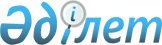 О поощрении граждан, участвующих в обеспечении общественного порядкаПостановление акимата города Шахтинска Карагандинской области от 14 января 2019 года № 2/02. Зарегистрировано Департаментом юстиции Карагандинской области 15 января 2019 года № 5152
      В соответствии с Законами Республики Казахстан от 23 января 2001 года "О местном государственном управлении и самоуправлении в Республике Казахстан", от 9 июля 2004 года "Об участии граждан в обеспечении общественного порядка", от 29 апреля 2010 года "О профилактике правонарушений", акимат города Шахтинска ПОСТАНОВЛЯЕТ:
      1. Определить виды и порядок поощрений, а также размер денежного вознаграждения граждан, участвующих в обеспечении общественного порядка в городе Шахтинске и поселках Долинка, Новодолинский, Шахан, согласно приложению к настоящему постановлению.
      2. Контроль за исполнением настоящего постановления возложить на заместителя акима города Шахтинска Тлеубергенова К. К.
      3. Настоящее постановление вводится в действие со дня первого официального опубликования. Виды и порядок поощрений, а также размер денежного вознаграждения граждан, участвующих в обеспечении общественного порядка в городе Шахтинске и поселках Долинка, Новодолинский, Шахан 1. Виды поощрения
      1. Видами поощрения граждан, участвующих в обеспечении общественного порядка являются:
      1) объявление благодарности;
      2) награждение грамотой;
      3) выдача денежной премии. 2. Порядок поощрения
      2. Вопросы поощрения граждан, участвующих в обеспечении общественного порядка рассматриваются комиссией по поощрению граждан, участвующих в обеспечении общественного порядка (далее - Комиссия) создающиеся акиматом Шахтинска.
      3. Предложения о поощрении граждан, принимающих активное участие в обеспечении общественного порядка, вносится на рассмотрение Комиссии территориальными органами полиции. 
      4. Основанием для поощрения является решение, принимаемое Комиссией.
      5. Для выплаты денежного вознаграждения дополнительно издается приказ начальника территориального органа полиции согласно решению, принятому Комиссией.
      6. Виды поощрения, в том числе размер денежного вознаграждения, устанавливается Комиссией с учетом внесенного поощряемым вклада в обеспечение общественного порядка.
      7. Поощрения граждан, участвующих в обеспечении общественного порядка осуществляются территориальными органами полиции в торжественной обстановке. 3. Размер денежного вознаграждения
      8. Денежное вознаграждение в размере, не превышающем 10-кратного месячного расчетного показателя.
      9. Выплата денежного вознаграждения производится в соответствии с бюджетным законодательством.
					© 2012. РГП на ПХВ «Институт законодательства и правовой информации Республики Казахстан» Министерства юстиции Республики Казахстан
				
      Аким города 

С. Аймаков
Приложениек постановлению акиматагорода Шахтинскаот 14 января 2019 года№ 2/02